Topic 4. Biological moleculesList the chemical elements that make up carbohydrates, fats and proteinsState that large molecules are made from smaller molecules, limited to:starch and glycogen from glucosecellulose from glucoseproteins from amino acidsfats and oils from fatty acids and glycerolMany large biological molecules are long chains of smaller units held together by chemical bondsDescribe the use of:	– iodine solution to test for starch	– Benedict’s solution to test for reducing sugars	– biuret test for proteins	– ethanol emulsion test for fats and oils	– DCPIP test for vitamin CExplain that different sequences of amino acids give different shapes to protein moleculesRelate the shape and structure of protein molecules to their function, limited to the active site of enzymes and the binding site of antibodiesState that water is important as a solventDescribe the roles of water as a solvent in organisms with respect to digestion, excretion and transportDescribe the structure of DNA as:	– two strands coiled together to form a double helix	– each strand contains chemicals called bases	– cross-links between the strands are formed by pairs of bases	– the bases always pair up in the same way: A with T, and C with G (full names are not required)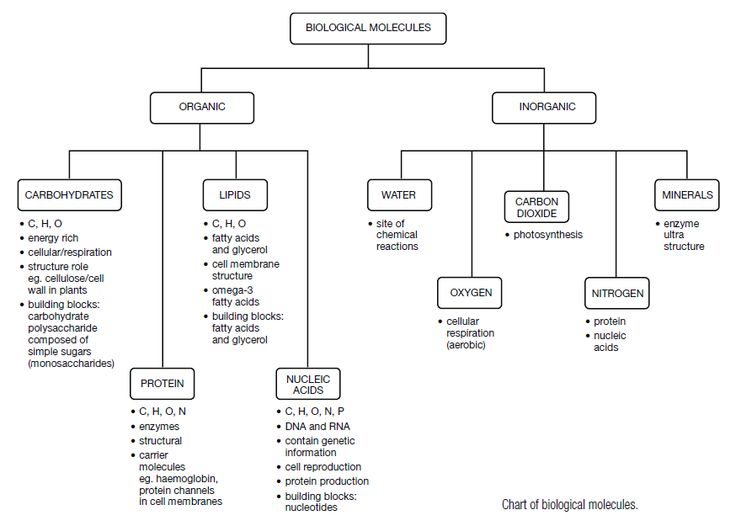 NUTRIENTELEMENTS PRESENTCarbohydrateCarbon, hydrogen, oxygenFatCarbon, hydrogen, oxygenProteinCarbon, hydrogen, oxygen, nitrogen and sometimes sulphur LARGE MOLECULESTRUCTURESMALLER BASIC UNITLarge (complex) CARBOHYDRATESStarch,Glycogen,Cellulose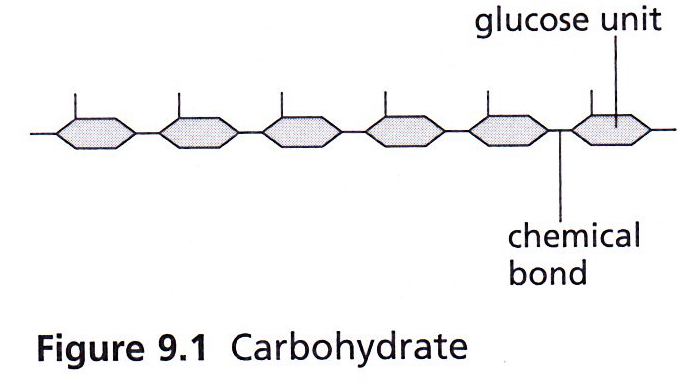 Monosaccharides (sugars) such as glucoseLIPIDSFats & oils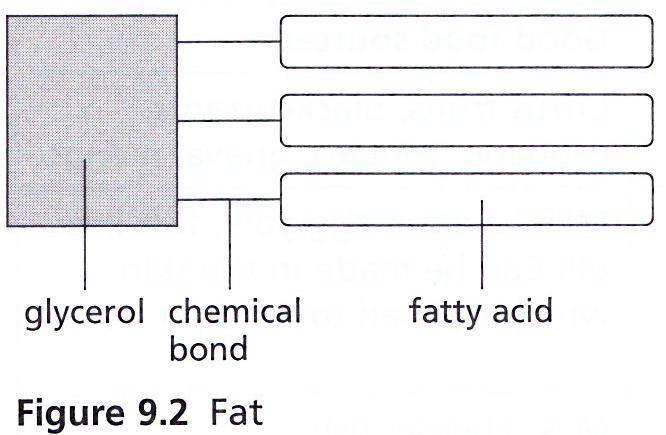 3 fatty acids chemically bonded to 1 glycerolPROTEINS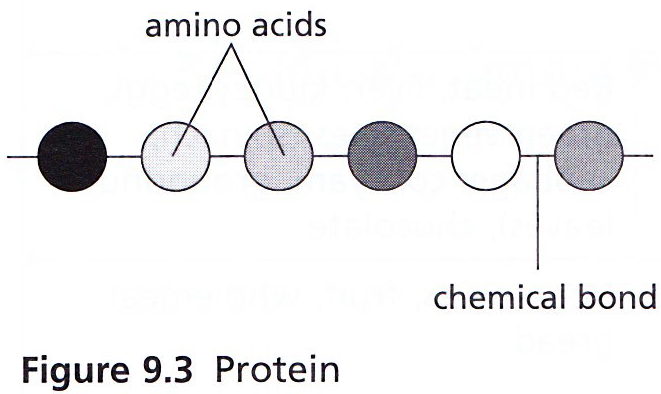 Amino acidsFood testedName of testMethodPositive resultStarchStarch testAdd a few drops of iodine solution (brown) to a solution of the food.Blue/blackReducing sugars e. g. glucoseBenedict’s testAdd an equal amount of Benedict’s solution (light blue) to a solution of the food. Boil carefully.Blue green orange brick redProteinBiuret testAdd Biuret solution (light blue) to the solution of food.Violet Fats & oilsEmulsion testDissolve the food in ethanol. Pour the solution into a clean test tube of water.White emulsionVitamin CDCPIP testAdd DCPIP solution (blue) to a solution of the food.Colourless